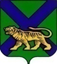 ТЕРРИТОРИАЛЬНАЯ ИЗБИРАТЕЛЬНАЯ КОМИССИЯЯКОВЛЕВСКОГО РАЙОНАР Е Ш Е Н И Е02.03. 2023 г.                                   с. Яковлевка                          № 44/203О возложении полномочий окружных избирательных комиссий трехмандатных избирательных округов с № 1 по № 6 по выборам депутатов Думы Яковлевского муниципального округа Приморского края на территориальную избирательную комиссию Яковлевского районаВ целях осуществления подготовки и проведения выборов депутатов Думы Яковлевского муниципального округа Приморского края по трехмандатным избирательным округам с № 1 по № 6, назначенных на        14 мая 2023 года, в соответствии со статьями 20, 25 Федерального закона «Об основных гарантиях избирательных прав и права на участие в референдуме граждан Российской Федерации», в соответствии со статьей 17, частью 7 статьи 23 Избирательного кодекса Приморского края, решением Избирательной комиссии Приморского края от 16 января 2023 года № 70/352 «О возложении полномочий по организации подготовки и проведения выборов депутатов Думы Яковлевского муниципального округа Приморского края, местного референдума на территориальную избирательную комиссию Яковлевского района», территориальная избирательная комиссия Яковлевского района  РЕШИЛА:Возложить полномочия окружных избирательных комиссий трехмандатных избирательных округов с № 1 по № 6 по выборам депутатов Думы Яковлевского муниципального округа Приморского края, назначенных на 14 мая 2023 года, на территориальную избирательную комиссию Яковлевского района.Направить настоящее решение для опубликования в средстве массовой информации- «Приморская Газета: официальное издание органов государственной власти Приморского края».Довести настоящее решение до сведения участников избирательного процесса, разместить настоящее решение на официальном сайте  Администрации Яковлевского муниципального района  в разделе «Территориальная избирательная комиссия» в информационно-телекоммуникационной сети «Интернет».Направить настоящее решение в Избирательную комиссию Приморского края для размещения на официальном сайте в информационно-телекоммуникационной сети «Интернет».Председатель комиссии	                                                    С.В. ФроловСекретарь комиссии                                                                    С.П. Дегтярь